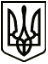 МЕНСЬКА МІСЬКА РАДА(п'ятнадцята сесія восьмого скликання) РІШЕННЯ22 грудня 2021 року	м. Мена	№ 942Про розробку програми щодо розширення можливостей та посилення співпраці з місцевим бізнесомЗаслухавши інформацію міського голови Г.А.Примакова щодо доцільності розробки програми щодо розширення можливостей та посилення співпраці з місцевим бізнесом та міською радою, враховуючи рекомендації постійних депутатських комісій, керуючись ст.26 ЗУ “Про місцеве самоврядування в Україні” Менська міська рада ВИРІШИЛА:Доручити Відділу економічного розвитку та інвестицій Менської міської ради та Фінансовому управлінню Менської міської ради у співпраці з Відділом цифрових трансформацій та комунікації Менської міської ради й іншими структурними підрозділами апарату Менської міської ради, розробити та подати на погодження виконавчим комітетом та затвердження на сесії ради проект місцевої програми щодо розширення можливостей та посилення співпраці з місцевим бізнесом (далі - Програма).Керівникам головних розпорядників коштів спільно із заступниками міського голови з питань виконавчих органів ради, подати розробникам Програми заходи, направлені на розширення можливостей та посилення співпраці з місцевим бізнесом.Юридичному відділу Менської міської ради розробити проект договору співробітництва та/або меморандуму спрямований на підтвердження намірів щодо розширення можливостей та посилення співпраці між Менською міською радою та представниками місцевого бізнесу.Контроль за виконанням рішення покласти на першого заступника міського голови О.Л.Неберу та заступника міського голови з питань діяльності виконавчих органів ради С.М.Гаєвого.Міський голова	Геннадій ПРИМАКОВ